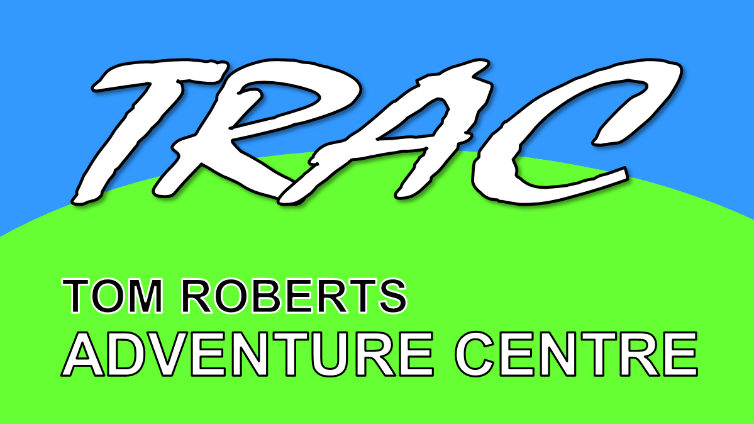 MINOR INJURIES UNIT (MIU)Minor Injuries Units at community hospitals treat a variety of injuries and illness for adults and children. No appointment is needed.If your injury is not serious you can get help from a MIU rather than emergency department.  By doing so you allow emergency department staff to concentrate on people with serious and life-threatening conditions and save yourself a potentially long wait.The MIU team specialise in:SprainsSimple fractures needing x-rays and plastersSimple wounds that may need stitchesMinor burnsEmergency contraceptionMinor head injuries with no loss of consciousnessEye conditions including foreign bodies and conjunctivitisSkin problems such as rashes, bites, stings and infectionsMinor illness, earache, sore throat (when your GP PRACTICE IS CLOSED)Nearest Minor Injury Units:Tewkesbury Hospital							Monday – Sunday	0800–2000Barton Rd, Gloucestershire, Tewkesbury GL20 5GJ 			28 Mins - 15 Miles0300 421 6100Ledbury Community Health						Monday – Sunday	24 hoursMarket St, Ledbury HR8 2AQ 						19 minutes – 10.1 miles01531 632488Ross-on-Wye Community Hospital					Monday – Friday	0830 -1800Alton St, Ross-on-Wye HR9 5AD 					19 Minutes – 10.9 Miles01989 562100NEAREST A&E 								Gloucester Royal Hospital						24 HoursGreat Western Rd, Gloucester GL1 3NN 				20 Mins – 8.4 Miles0300 422 2222